Н А К А ЗВід  21.12.2019 № 270Про посилення пожежної та техногенної безпеки в закладах освіти району       На виконання Кодексу цивільного захисту України, Закону України «Про освіту» та наказу Міністерства освіти і науки України від 15.08.2016 № 974  «Про затвердження Правил пожежної безпеки для навчальних закладів 
та установ системи освіти України», з метою забезпечення безпечних 
і нешкідливих умов навчання, праці, виховання та пожежної безпеки в закладах освіти району, на виконання наказу Департаменту освіти Харківської міської ради від 16.12.2019 №333 «Про посилення пожежної та техногенної безпеки в закладах освіти м. Харкова»        НАКАЗУЮ:      1. Інженеру з охорони праці Управління освіти Ковтун К. Б. підготувати інформацію з питань виконання основних вимог законодавства 
у сфері пожежної та техногенної безпеки на наради керівників закладів освіти. 						      Протягом грудня 2019 року     2. Керівникам закладів освіти району: Визначити обов’язки посадових осіб щодо забезпечення пожежної безпеки, призначити відповідальних осіб за пожежну безпеку окремих будівель, споруд, приміщень, інженерного обладнання, а також за утримання 
та експлуатацію засобів протипожежного захисту, що мають бути передбачені 
у функціональних обов’язках, посадових інструкціях тощо.Протягом грудня 2019 рокуПоновити, у разі потреби, і затвердити орієнтовний план евакуації учнів та вихованців у разі виникнення пожежі та порядок оповіщення учасників освітнього процесу, що встановлюють обов’язки і дії працівників на випадок виникнення пожежі.Протягом грудня 2019 рокуРозробити та затвердити інструкцію, що визначає дії працівників закладу щодо забезпечення безпечної та швидкої евакуації учасників освітнього процесу.Протягом грудня 2019 рокуПроводити практичні тренування всіх учасників освітнього процесу 
з питань евакуації у разі надзвичайної ситуації.На початку кожної чвертіВстановити наказом чи інструкцією протипожежний режим, 
що містить наступний порядок:утримання шляхів евакуації;застосування відкритого вогню;використання побутових електронагрівальних приладів;проведення тимчасових пожежонебезпечних робіт;проїзду та стоянки транспортних засобів;прибирання горючого пилу й відходів, зберігання промасленого спецодягу та ганчір’я, очищення елементів вентиляційних систем від горючих відкладень;відключення від мережі електроживлення обладнання 
та вентиляційних систем у разі пожежі;огляду, зачинення приміщень, будівель після закінчення занять 
і роботи закладу.До 23.12.2019    3. Завідувачу ЛКТО Остапчук С.П. розмістити цей наказ на сайті Управління освіти.                                                                                                До 23.12.2019              4. Контроль за виконанням наказу покласти на заступника начальника Управління освіти О.С.Прохоренко.Начальник Управління освіти					  О.С. НИЖНИКЗ наказом ознайомлені:ОСТАПЧУК С.П.ЛАШИНА Н.В.Торяник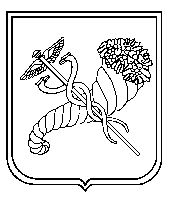 Заступник начальника Управління освіти-уповноважена особа з питань запобігання та виявлення корупції                            О.В. ПРОХОРЕНКО